INFORME SOBRE LA FE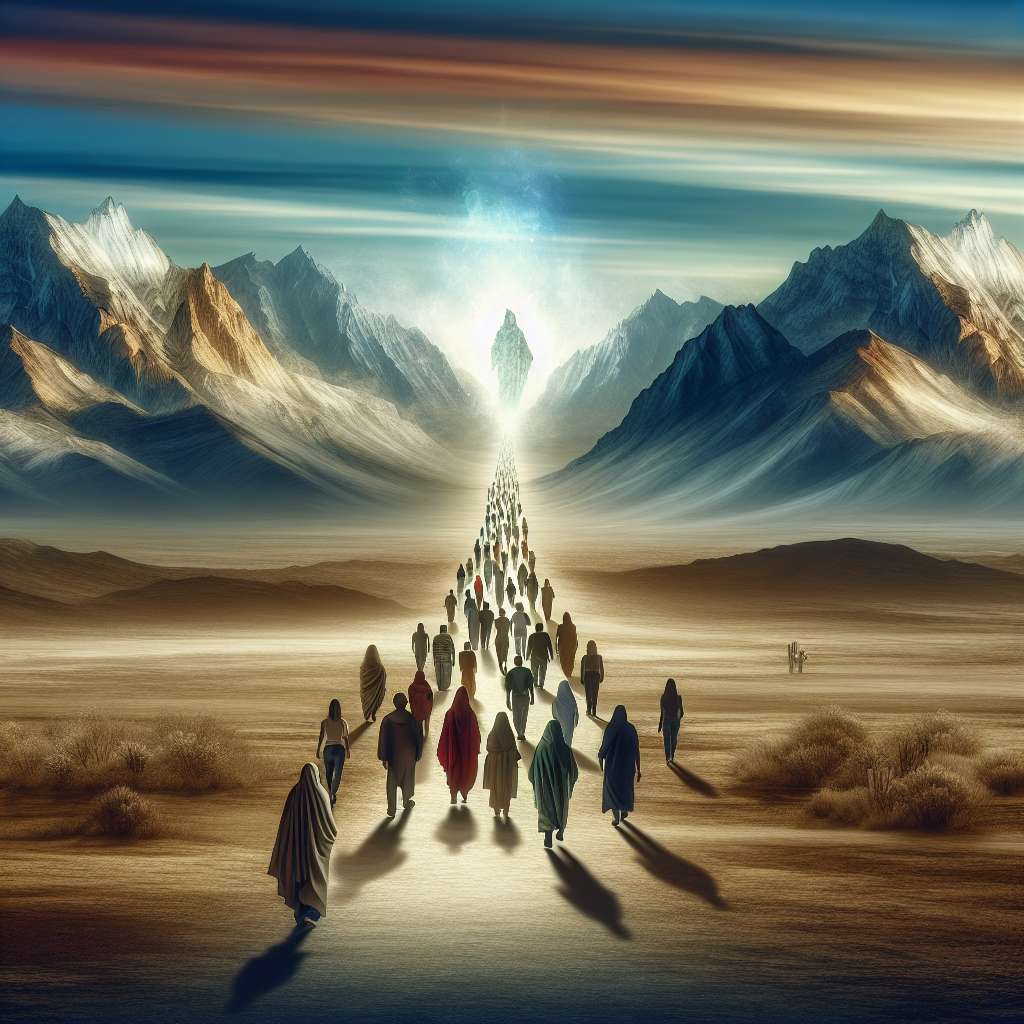 Introducción

La fe es un concepto que ha sido objeto de estudio y reflexión desde tiempos remotos. Ha sido abordada desde distintas perspectivas, ya sea religiosa, filosófica o psicológica. En este informe, se analizará el fenómeno de la fe desde una perspectiva general, abordando su definición, características, importancia y relación con otros conceptos. Asimismo, se examinarán algunos estudios científicos sobre la fe y se explorarán las implicaciones y aplicaciones prácticas de este concepto en distintos ámbitos de la vida.

Desarrollo

1. Definición de fe
La fe puede ser entendida como una creencia profunda en algo o alguien, sin necesidad de pruebas o evidencias tangibles. En el ámbito religioso, la fe se refiere a la creencia en un ser supremo o en principios espirituales. Sin embargo, la fe también puede manifestarse en otros ámbitos de la vida, como la confianza en uno mismo o en los demás.

2. Características de la fe
La fe se caracteriza por ser una creencia subjetiva, basada en la confianza y la convicción personal. A diferencia del conocimiento empírico, la fe no se fundamenta en pruebas objetivas, sino en la confianza en algo o alguien que trasciende lo tangible. Además, la fe puede ser inmutable o estar sujeta a cambios, dependiendo de la experiencia y las circunstancias de cada individuo.

3. Importancia de la fe
La fe desempeña un papel fundamental en la vida de muchas personas, ya que proporciona un sentido de significado y propósito. La fe puede brindar consuelo y esperanza en momentos difíciles, así como fortaleza y motivación para superar obstáculos. Además, la fe puede influir en la toma de decisiones, los valores y la forma de vivir de cada individuo.

4. Relación entre la fe y otros conceptos
La fe guarda una estrecha relación con otros conceptos, como la religión, la espiritualidad y la creencia. Aunque estos términos se utilizan a menudo de manera intercambiable, es importante tener en cuenta que cada uno tiene sus propias particularidades. Por ejemplo, mientras que la fe se basa en la confianza y la creencia, la religión implica una serie de prácticas, rituales y dogmas compartidos por una comunidad de creyentes.

5. Estudios científicos sobre la fe
La fe ha sido objeto de estudio en distintas disciplinas científicas, como la psicología, la sociología y la neurociencia. Algunos estudios han mostrado que la fe puede tener efectos positivos en la salud mental y física, al brindar un sistema de apoyo y proporcionar una sensación de pertenencia y significado. Asimismo, se ha investigado la relación entre la fe y la resiliencia, encontrando que las personas con una fe sólida tienden a manejar mejor el estrés y las adversidades.

Conclusiones

En conclusión, la fe es un concepto complejo y multidimensional que ha sido ampliamente estudiado en diversas disciplinas. La fe puede proporcionar un sentido de significado y propósito en la vida, brindar consuelo y esperanza, influir en la toma de decisiones y fortalecer la resiliencia. Sin embargo, también es importante reconocer que la fe puede variar considerablemente de una persona a otra y que no todas las personas tienen una fe religiosa o espiritual. En última instancia, la fe es un aspecto personal y subjetivo que puede tener efectos significativos en la vida de cada individuo.

Bibliografía

- Paloutzian, R. F., & Park, C. L. (eds.). (2013). Handbook of the psychology of religion and spirituality. Guilford Press.
- Pargament, K. I. (1997). The psychology of religion and coping: Theory, research, practice. Guilford Press.
- Hood, R. W., Hill, P. C., & Spilka, B. (2009). The psychology of religion: An empirical approach. Guilford Press.
- Seybold, K. S., & Hill, P. C. (Eds.). (2017). The international handbook of psychology of religion and spirituality. Routledge.